ANEXO V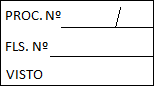 (FORA DO ENVELOPE)MODELO DE DECLARAÇÃO DE ME OU EPP            Ref.: PREGÃO PRESENCIAL nº 020/2023 – PMA__________________________________________________________, 	(razão social da empresa)com sede na ____________________________________________, inscrita no CNPJ nº _____________________________, vem, por intermédio de seu representante legal o (a) Sr(a) _________________________________, portador (a) da Carteira de identidade nº __________________ e do CPF nº ____________________, DECLARAR, sob as penas da Lei, que é ___________________________(MICROEMPRESA OU EMPRESA DE PEQUENO PORTE), que cumpre os requisitos legais para efeito de qualificação como ME-EPP e que não se enquadra em nenhuma das hipóteses elencadas no § 4º do art. 3º da Lei Complementar nº123, estando apta a usufruir dos direitos de que tratam os artigos  45 da mencionada Lei, não havendo fato superveniente impeditivo da participação no presente Certame......................................................................................................(data).....................................................................................................(representante legal)